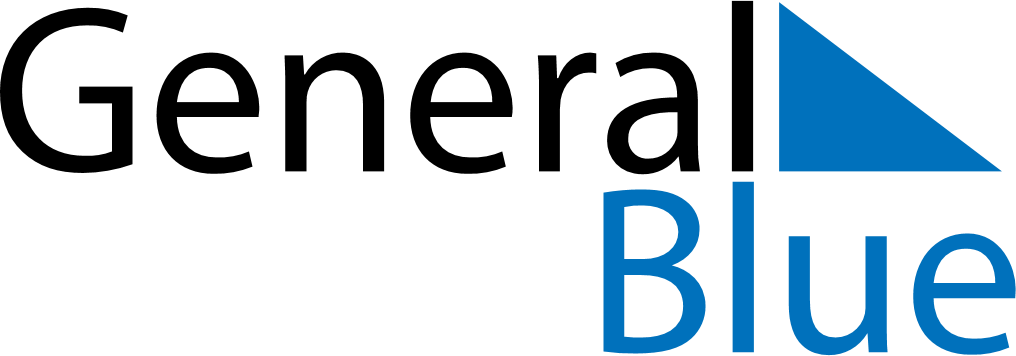 August 2030August 2030August 2030RwandaRwandaMondayTuesdayWednesdayThursdayFridaySaturdaySunday1234National Harvest Day56789101112131415161718Assumption19202122232425262728293031